Општина Мало Црниће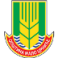 Општинска управаОдсек за локални економски развој, локалну                 Одек за локални економски развој, локалну  пореску управу и инспекцијске пословеОзнака: КЛ -2Држање паса и мачакаОбавезе власникаРЕЗУЛТАТ ИНСПЕКЦИЈСКОГ НАДЗОРА У БОДОВИМАНАДЗИРАНИ СУБЈЕКАТ	М.П.	КОМУНАЛНИ ИНСПЕКТОРПРАВНИ ОСНОВ- Одлука о држању домаћих животиња („Службени гласник општине М. Црниће“, број 03/11 и 10/16)ПРАВНИ ОСНОВ- Одлука о држању домаћих животиња („Службени гласник општине М. Црниће“, број 03/11 и 10/16)ПРАВНИ ОСНОВ- Одлука о држању домаћих животиња („Службени гласник општине М. Црниће“, број 03/11 и 10/16)ПРАВНИ ОСНОВ- Одлука о држању домаћих животиња („Службени гласник општине М. Црниће“, број 03/11 и 10/16)ПРАВНИ ОСНОВ- Одлука о држању домаћих животиња („Службени гласник општине М. Црниће“, број 03/11 и 10/16)Надзиранисубјекат: 	Матични број: 	_ПИБ: 	_ 	Седиште: 	_		 Одговорно лице:			 		ЈМБГ: 		Адреса пребивалишта 	 	Лице које је присутно прегледу: 	конт. тел. 	_Локација предмета контроле: 	_Надзиранисубјекат: 	Матични број: 	_ПИБ: 	_ 	Седиште: 	_		 Одговорно лице:			 		ЈМБГ: 		Адреса пребивалишта 	 	Лице које је присутно прегледу: 	конт. тел. 	_Локација предмета контроле: 	_Надзиранисубјекат: 	Матични број: 	_ПИБ: 	_ 	Седиште: 	_		 Одговорно лице:			 		ЈМБГ: 		Адреса пребивалишта 	 	Лице које је присутно прегледу: 	конт. тел. 	_Локација предмета контроле: 	_Надзиранисубјекат: 	Матични број: 	_ПИБ: 	_ 	Седиште: 	_		 Одговорно лице:			 		ЈМБГ: 		Адреса пребивалишта 	 	Лице које је присутно прегледу: 	конт. тел. 	_Локација предмета контроле: 	_Надзиранисубјекат: 	Матични број: 	_ПИБ: 	_ 	Седиште: 	_		 Одговорно лице:			 		ЈМБГ: 		Адреса пребивалишта 	 	Лице које је присутно прегледу: 	конт. тел. 	_Локација предмета контроле: 	_Р.б.ПитањеДаНеБодови1.држе се у одговарајућим објектима или просторијама□ да-10□ не-02.Држи се прописан број паса и мачака□ да-10□ не-03.простор се редовно чисти, пере и дезинфикује□ да-10□ не-04.на улазним вратима – капији истакнут натпис „Чувај се пса“□ да-10□ не-05.обележене у складу са посебним прописима□ да-10□ не-06.регистроване у надлежној ветеринарској служби□ да-10□ не-07.вакцинисане у надлежној ветеринарској служби□ да-10□ не-08.не узнемиравају трећа лица□ да-10□ не-09.Изводе се само на поводцу и са заштитном корпом□ да-10□ не-0НАПОМЕНА:НАПОМЕНА:НАПОМЕНА:НАПОМЕНА:НАПОМЕНА:УКУПАН МОГУЋИ БРОЈ БОДОВА90УТВРЂЕНИ БРОЈ БОДОВАСтепен ризикаНезнатанНизакСредњиВисокКритичанБрој бодова81-9071-8061-7041-6040 и мањеСтепен ризика у односу на остварени број бодоваКритичан□Степен ризика у односу на остварени број бодоваНезнатан□Степен ризика у односу на остварени број бодоваНизак□Степен ризика у односу на остварени број бодоваСредњи□Степен ризика у односу на остварени број бодоваВисок□Контролна листа сачињенаДатумКонтролна листа сачињенаМестоКонтролна листа сачињенаВреме